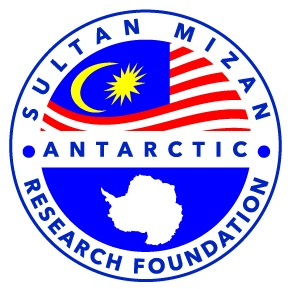 Please tick (  /  ) one:1. APPLICANT DETAILS: (Please attach your CV)2. ACADEMIC BACKGROUND: 3. BUDGET DETAILS (Provide details of each budgeted items). DECLARATION:I certify that:  a. I have read, understood and agreed to abide by the YPASM Fellowship Scheme Guidelines; and  b. The information provided in this application, negotiation, including attachments, is true and correct to the best of my knowledge; Applicants must use the latest version for all the documents in the application. YPASM reserves the right to revoke application and withdraw approval based on false information submitted by applicant.  Name			:  	Date			: Signature		:Official Stamp	:Please submit this form and your CV to hafiz@ypasm.my and intan@ypasm.my before 28 February 2017. Research Area: Research Area: Physical SciencesBiological SciencesAtmospheric SciencesOceanographyPolicyOthers: (please specify) ………………………..Full Name:Title:Nationality:Date of Birth:Current position:Tel. No.: Name of Organization/Institute:e-mail: Mailing Address:Mailing Address:Project Title:Project Title:Highest academic degree obtained:Year:University:Specialization:No.ItemEstimated Cost (RM)1Travel and transportation2Accommodation3SubsistenceGRAND TOTAL